PEMERINTAHAN KABUPATEN WONOSOBOKECAMATAN WONOSOBOPROSEDUR BAKU PELAKSANAAN KEGIATANSTANDARD OPERATING PROCEDURES (SOP)MELAKSANAKAN VERIFIKASI SURAT PERTANGGUNGJAWABAN (SPJ) KEUANGANCamat WonosoboZULFA AKHSAN ALIM K, S.STP.MSiPembina Tk INIP. 197611271995111001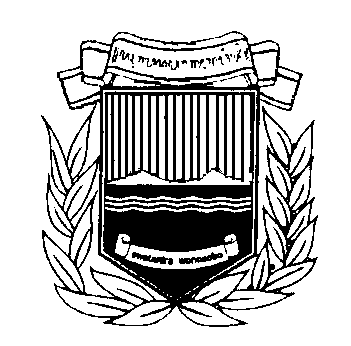 PEMERINTAH KABUPATEN WONOSOBOKECAMATAN WONOSOBONomor SOP         /SOP-VER/2018 PEMERINTAH KABUPATEN WONOSOBOKECAMATAN WONOSOBOTgl Pembuatan 12 Januari 2018PEMERINTAH KABUPATEN WONOSOBOKECAMATAN WONOSOBOTgl Revisi PEMERINTAH KABUPATEN WONOSOBOKECAMATAN WONOSOBOTgl Pengesahan  01 Pebruari  2018PEMERINTAH KABUPATEN WONOSOBOKECAMATAN WONOSOBODisahkan OlehCamat WonosoboZULFA AKHSAN ALIM K, S.STP.MSiPembina Tk INIP. 197611271995111001PEMERINTAH KABUPATEN WONOSOBOKECAMATAN WONOSOBONama SOPMelaksanakan  Verifikasi Surat Pertanggungjawaban (SPJ) KeuanganSOP VERIFIKASI SURAT PERTANGGUNGJAWABAN KEUANGANSOP VERIFIKASI SURAT PERTANGGUNGJAWABAN KEUANGANSOP VERIFIKASI SURAT PERTANGGUNGJAWABAN KEUANGANDasar Hukum :KUALIFIKASI PELAKSANA :KUALIFIKASI PELAKSANA :Undang-undang No 25 Tahun 2004 tentang Sistem Perencanaan pembangunan NasionalPeraturan Presiden RI Nomor 70 Tahun 2012 tentang Perubahan kedua atas Peraturan Presiden Nomor 54 Tahun 2010 tentang pengadaan barang/Jasa PemerintahPermendagri No. 13 Tahun 2006 tentang Pedoman Pengelolaan Keuangan daerahPeremndagri No 59 Tahun 2007 tentang Perubahan Permendagri No 13 Tahun 2006 tetang Pedoman Pengelolaan Keuangan daerahPeraturan Daerah Kabupaten Wonosobo Nomor 12 Tahun 2016 tentang Organisasi Pemerintah daerah Kabupaten WonosoboPeraturan Daerah Kabupaten Wonosobo Nomor 17 Tahun 2016 tentang Sisten dan Prosedur Pengelolaan Keuangan Daerah Menguasai Pengoperasian KomputerMemahami Prosedur Penatausahaan Keuangan DaerahD3, S1 AkuntansiMenguasai Pengoperasian KomputerMemahami Prosedur Penatausahaan Keuangan DaerahD3, S1 AkuntansiKeterkaitan :Peralatan/Perlengkapan :Peralatan/Perlengkapan :KomputerInternetAlat TulisPrinter KomputerInternetAlat TulisPrinter Peringatan :Pencatatan dan Pendataan :Pencatatan dan Pendataan :Apabila dalam Pelaksanaan Verifikasi Surat Pertanggungjawaban (SPJ) Keuangan masih terdapat kekurangan dan/ atau terlambat maka proses pencairan dana terlambat Disimpan sebagai pendukung dokumen negaraDisimpan sebagai pendukung dokumen negaraNoUraian ProsedurPelaksanaPelaksanaPelaksanaMutu BakuMutu BakuMutu BakuKetNoUraian ProsedurCamat Sekretaris Bendahara/ StafKelengkapanWaktuOutputKet123456789Menugaskan sekretaris untuk melaksanakan Verifikasi Surat Pertanggungjawaban KeuanganDisposisi 5 menitDisposisi Melaksanakan Verifikasi Surat Pertanggungjawaban KeuanganDisposisi 1 jamDisposisi Membuat surat-surat  dan kelengkapan terkait Surat Pertanggungjawaban (SPJ) Keuangan, apabila kegiatan, kelengkapan SPJ  dibuat oleh PPTK dengan BPPDisposisi 1 mingguSurat-surat terkait surat pertanggungjawaban (SPJ) keuanganMelakukan  pengecekan SPJ dan mengajukan kepada sekretarisSPJ dan Dokumen Pengajuan1 jamSPJ dan Dokumen PengajuanMelakukan Verifikasi SPJ dan Dokumen Pengajuan dengan DPA, jika belum setuju mengembalikan  ke Bendahara untuk diperbaiki jika setuju, menandatangani form verifikasi, membuatkan dan memberi paraf SPM dan mengajukan ke CamatSPJ dan Dokumen Pengajuan1 jamSurat Permohonan PembayaranMenerima dan  menandatangani SPM dan SPJSPJ dan Dokumen Pengajuan1 jamPersetujuan dan Pengantar SPM untuk diproses BPPKADMenyerahkan kepada Bendahara untuk diajukan ke BPPKAD dan didokumentasikanSPJ dan Dokumen Pengajuan2 jamDokumen SPJ, Bukti dokumen asli